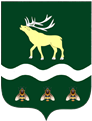 АДМИНИСТРАЦИЯЯКОВЛЕВСКОГО МУНИЦИПАЛЬНОГО РАЙОНА ПРИМОРСКОГО КРАЯ ПОСТАНОВЛЕНИЕ Об утверждении сводного сметного расчета строительства «Капитальный ремонт общежития, расположенного по адресу: Приморский край, Яковлевский район, с. Яковлевка, ул. Ленина, д. 24»  	В целях завершения выполнения работ по договору от 10.01.2022 № 199-2021-ПД, заключенного между Администрацией Яковлевского муниципального района и Обществом с ограниченной ответственностью «ВостокПроектСтрой»,  руководствуясь Уставом Яковлевского муниципального района, Администрация Яковлевского муниципального района ПОСТАНОВЛЯЕТ:Согласовать и утвердить сводный сметный расчет стоимости строительства «Капитальный ремонт общежития, расположенного по адресу: Приморский край, Яковлевский район, с. Яковлевка, ул. Ленина, д. 24»  на сумму 20855,82 тыс. рублей в ценах I кв.2022г. (1607,47 тыс. руб. в базисном уровне цен на 01.01.2000г.).   Включить мероприятие по капитальному ремонту общежития в муниципальную программу Яковлевского муниципального района «Обеспечение качественными услугами жилищно-коммунального хозяйства населения Яковлевского муниципального района» на 2019-2025годы.    Контроль исполнения настоящего постановления оставляю за собой.Глава района - глава АдминистрацииЯковлевского муниципального района                                           Н.В. Вязовик   от23.03.2022с. Яковлевка№ 124  -па